                                                            	                      ΗΜΕΡΟΜΗΝΙΑ:……../………./2022    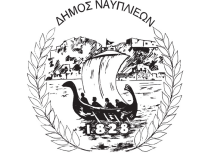 ΕΛΛΗΝΙΚΗ ΔΗΜΟΚΡΑΤΙΑ ΔΗΜΟΣ ΝΑΥΠΛΙΕΩΝ 	                      ΑΡ. ΠΡΩΤ.:……………………………Ν.Π.Δ.Δ. ΔΗΜΟΤΙΚΟΣ ΟΡΓΑΝΙΣΜΟΣ ΚΟΙΝΩΝΙΚΗΣ ΠΡΟΝΟΙΑΣ & ΑΛΛΗΛΕΓΓΥΗΣ ΝΑΥΠΛΙΕΩΝΔΙΕΥΘΥΝΣΗ ΠΑΙΔΙΚΗΣ ΜΕΡΙΜΝΑΣ & 3ης ΗΛΙΚΙΑΣΠΛΗΡΟΦΟΡΙΕΣ : ΓΡΑΦΕΙΟ ΕΓΓΡΑΦΩΝΤΗΛ: 2752023352-53Email: gredpvsnaf@gmail.com                                  ΑΙΤΗΣΗ  ΕΓΓΡΑΦΗΣ / ΕΠΑΝΕΓΓΡΑΦΗΣ  ΝΗΠΙΩΝ  ΣΧΟΛ. ΕΤΟΣ  2022-2023	Ναύπλιο ……../……/…………                                                                             Ο/Η  Αιτ……….		Ο/Η ΑΙΤΩΝ/-ΟΥΣΑ	η αίτηση έχει τη δυνατότητα ηλεκτρονικής επεξεργασίας, τα τετράγωνα τσεκάρονται.ΕΓΓΡΑΦΗΕΓΓΡΑΦΗΕΓΓΡΑΦΗΕΓΓΡΑΦΗΕΓΓΡΑΦΗΕΓΓΡΑΦΗΕΓΓΡΑΦΗΕΓΓΡΑΦΗΕΓΓΡΑΦΗΕΓΓΡΑΦΗΕΓΓΡΑΦΗΕΓΓΡΑΦΗΕΓΓΡΑΦΗΕΓΓΡΑΦΗΕΓΓΡΑΦΗΕΓΓΡΑΦΗΕΓΓΡΑΦΗΕΠΑΝΕΓΓΡΑΦΗΕΠΑΝΕΓΓΡΑΦΗΕΠΑΝΕΓΓΡΑΦΗΕΠΑΝΕΓΓΡΑΦΗΕΠΑΝΕΓΓΡΑΦΗΕΠΑΝΕΓΓΡΑΦΗΕΠΑΝΕΓΓΡΑΦΗΕΠΑΝΕΓΓΡΑΦΗΕΠΑΝΕΓΓΡΑΦΗΕΠΑΝΕΓΓΡΑΦΗΕΠΑΝΕΓΓΡΑΦΗΕΠΑΝΕΓΓΡΑΦΗΕΠΑΝΕΓΓΡΑΦΗΔομή που επιθυμώ να εγγραφεί το τέκνο μου :(τσεκάρετε την προτίμηση σας)Δομή που επιθυμώ να εγγραφεί το τέκνο μου :(τσεκάρετε την προτίμηση σας)Δομή που επιθυμώ να εγγραφεί το τέκνο μου :(τσεκάρετε την προτίμηση σας)Δομή που επιθυμώ να εγγραφεί το τέκνο μου :(τσεκάρετε την προτίμηση σας)Δομή που επιθυμώ να εγγραφεί το τέκνο μου :(τσεκάρετε την προτίμηση σας)Δομή που επιθυμώ να εγγραφεί το τέκνο μου :(τσεκάρετε την προτίμηση σας)Δομή που επιθυμώ να εγγραφεί το τέκνο μου :(τσεκάρετε την προτίμηση σας)Δομή που επιθυμώ να εγγραφεί το τέκνο μου :(τσεκάρετε την προτίμηση σας)Δομή που επιθυμώ να εγγραφεί το τέκνο μου :(τσεκάρετε την προτίμηση σας)Δομή που επιθυμώ να εγγραφεί το τέκνο μου :(τσεκάρετε την προτίμηση σας)Δομή που επιθυμώ να εγγραφεί το τέκνο μου :(τσεκάρετε την προτίμηση σας)Δομή που επιθυμώ να εγγραφεί το τέκνο μου :(τσεκάρετε την προτίμηση σας)Δομή που επιθυμώ να εγγραφεί το τέκνο μου :(τσεκάρετε την προτίμηση σας)Δομή που επιθυμώ να εγγραφεί το τέκνο μου :(τσεκάρετε την προτίμηση σας)Δομή που επιθυμώ να εγγραφεί το τέκνο μου :(τσεκάρετε την προτίμηση σας)Δομή που επιθυμώ να εγγραφεί το τέκνο μου :(τσεκάρετε την προτίμηση σας)Δομή που επιθυμώ να εγγραφεί το τέκνο μου :(τσεκάρετε την προτίμηση σας)Δομή που επιθυμώ να εγγραφεί το τέκνο μου :(τσεκάρετε την προτίμηση σας)Δομή που επιθυμώ να εγγραφεί το τέκνο μου :(τσεκάρετε την προτίμηση σας)Δομή που επιθυμώ να εγγραφεί το τέκνο μου :(τσεκάρετε την προτίμηση σας)Δομή που επιθυμώ να εγγραφεί το τέκνο μου :(τσεκάρετε την προτίμηση σας)Δομή που επιθυμώ να εγγραφεί το τέκνο μου :(τσεκάρετε την προτίμηση σας)Δομή που επιθυμώ να εγγραφεί το τέκνο μου :(τσεκάρετε την προτίμηση σας)Δομή που επιθυμώ να εγγραφεί το τέκνο μου :(τσεκάρετε την προτίμηση σας)Δομή που επιθυμώ να εγγραφεί το τέκνο μου :(τσεκάρετε την προτίμηση σας)Δομή που επιθυμώ να εγγραφεί το τέκνο μου :(τσεκάρετε την προτίμηση σας)Δομή που επιθυμώ να εγγραφεί το τέκνο μου :(τσεκάρετε την προτίμηση σας)Δομή που επιθυμώ να εγγραφεί το τέκνο μου :(τσεκάρετε την προτίμηση σας)Δομή που επιθυμώ να εγγραφεί το τέκνο μου :(τσεκάρετε την προτίμηση σας)Δομή που επιθυμώ να εγγραφεί το τέκνο μου :(τσεκάρετε την προτίμηση σας)Δομή που επιθυμώ να εγγραφεί το τέκνο μου :(τσεκάρετε την προτίμηση σας)Δομή που επιθυμώ να εγγραφεί το τέκνο μου :(τσεκάρετε την προτίμηση σας)Δομή που επιθυμώ να εγγραφεί το τέκνο μου :(τσεκάρετε την προτίμηση σας)Δομή που επιθυμώ να εγγραφεί το τέκνο μου :(τσεκάρετε την προτίμηση σας)Δομή που επιθυμώ να εγγραφεί το τέκνο μου :(τσεκάρετε την προτίμηση σας)Δομή που επιθυμώ να εγγραφεί το τέκνο μου :(τσεκάρετε την προτίμηση σας)Δομή που επιθυμώ να εγγραφεί το τέκνο μου :(τσεκάρετε την προτίμηση σας)1ος  ΠΑΙΔΙΚΟΣ ΣΤΑΘΜΟΣ                 (ΗΡΑΚΛΕΟΥΣ  6)1ος  ΠΑΙΔΙΚΟΣ ΣΤΑΘΜΟΣ                 (ΗΡΑΚΛΕΟΥΣ  6)1ος  ΠΑΙΔΙΚΟΣ ΣΤΑΘΜΟΣ                 (ΗΡΑΚΛΕΟΥΣ  6)1ος  ΠΑΙΔΙΚΟΣ ΣΤΑΘΜΟΣ                 (ΗΡΑΚΛΕΟΥΣ  6)1ος  ΠΑΙΔΙΚΟΣ ΣΤΑΘΜΟΣ                 (ΗΡΑΚΛΕΟΥΣ  6)1ος  ΠΑΙΔΙΚΟΣ ΣΤΑΘΜΟΣ                 (ΗΡΑΚΛΕΟΥΣ  6)1ος  ΠΑΙΔΙΚΟΣ ΣΤΑΘΜΟΣ                 (ΗΡΑΚΛΕΟΥΣ  6)1ος  ΠΑΙΔΙΚΟΣ ΣΤΑΘΜΟΣ                 (ΗΡΑΚΛΕΟΥΣ  6)1ος  ΠΑΙΔΙΚΟΣ ΣΤΑΘΜΟΣ                 (ΗΡΑΚΛΕΟΥΣ  6)1ος  ΠΑΙΔΙΚΟΣ ΣΤΑΘΜΟΣ                 (ΗΡΑΚΛΕΟΥΣ  6)1ος  ΠΑΙΔΙΚΟΣ ΣΤΑΘΜΟΣ                 (ΗΡΑΚΛΕΟΥΣ  6)1ος  ΠΑΙΔΙΚΟΣ ΣΤΑΘΜΟΣ                 (ΗΡΑΚΛΕΟΥΣ  6)1ος  ΠΑΙΔΙΚΟΣ ΣΤΑΘΜΟΣ                 (ΗΡΑΚΛΕΟΥΣ  6)1ος  ΠΑΙΔΙΚΟΣ ΣΤΑΘΜΟΣ                 (ΗΡΑΚΛΕΟΥΣ  6)1ος  ΠΑΙΔΙΚΟΣ ΣΤΑΘΜΟΣ                 (ΗΡΑΚΛΕΟΥΣ  6)1ος  ΠΑΙΔΙΚΟΣ ΣΤΑΘΜΟΣ                 (ΗΡΑΚΛΕΟΥΣ  6)1ος  ΠΑΙΔΙΚΟΣ ΣΤΑΘΜΟΣ                 (ΗΡΑΚΛΕΟΥΣ  6)2ος ΒΡΕΦΟΝΗΠΙΑΚΟΣ ΣΤΑΘΜΟΣ              (ΑΣΚΛΗΠΕΙΟΥ  11)2ος ΒΡΕΦΟΝΗΠΙΑΚΟΣ ΣΤΑΘΜΟΣ              (ΑΣΚΛΗΠΕΙΟΥ  11)2ος ΒΡΕΦΟΝΗΠΙΑΚΟΣ ΣΤΑΘΜΟΣ              (ΑΣΚΛΗΠΕΙΟΥ  11)2ος ΒΡΕΦΟΝΗΠΙΑΚΟΣ ΣΤΑΘΜΟΣ              (ΑΣΚΛΗΠΕΙΟΥ  11)2ος ΒΡΕΦΟΝΗΠΙΑΚΟΣ ΣΤΑΘΜΟΣ              (ΑΣΚΛΗΠΕΙΟΥ  11)2ος ΒΡΕΦΟΝΗΠΙΑΚΟΣ ΣΤΑΘΜΟΣ              (ΑΣΚΛΗΠΕΙΟΥ  11)2ος ΒΡΕΦΟΝΗΠΙΑΚΟΣ ΣΤΑΘΜΟΣ              (ΑΣΚΛΗΠΕΙΟΥ  11)2ος ΒΡΕΦΟΝΗΠΙΑΚΟΣ ΣΤΑΘΜΟΣ              (ΑΣΚΛΗΠΕΙΟΥ  11)2ος ΒΡΕΦΟΝΗΠΙΑΚΟΣ ΣΤΑΘΜΟΣ              (ΑΣΚΛΗΠΕΙΟΥ  11)2ος ΒΡΕΦΟΝΗΠΙΑΚΟΣ ΣΤΑΘΜΟΣ              (ΑΣΚΛΗΠΕΙΟΥ  11)2ος ΒΡΕΦΟΝΗΠΙΑΚΟΣ ΣΤΑΘΜΟΣ              (ΑΣΚΛΗΠΕΙΟΥ  11)2ος ΒΡΕΦΟΝΗΠΙΑΚΟΣ ΣΤΑΘΜΟΣ              (ΑΣΚΛΗΠΕΙΟΥ  11)2ος ΒΡΕΦΟΝΗΠΙΑΚΟΣ ΣΤΑΘΜΟΣ              (ΑΣΚΛΗΠΕΙΟΥ  11)2ος ΒΡΕΦΟΝΗΠΙΑΚΟΣ ΣΤΑΘΜΟΣ              (ΑΣΚΛΗΠΕΙΟΥ  11)3ος ΒΡΕΦΟΝΗΠΙΑΚΟΣ  ΣΤΑΘΜΟΣ(ΑΥΤ.ΗΡΑΚΛΕΙΟΥ- ΠΡΟΝΟΙΑ)3ος ΒΡΕΦΟΝΗΠΙΑΚΟΣ  ΣΤΑΘΜΟΣ(ΑΥΤ.ΗΡΑΚΛΕΙΟΥ- ΠΡΟΝΟΙΑ)3ος ΒΡΕΦΟΝΗΠΙΑΚΟΣ  ΣΤΑΘΜΟΣ(ΑΥΤ.ΗΡΑΚΛΕΙΟΥ- ΠΡΟΝΟΙΑ)3ος ΒΡΕΦΟΝΗΠΙΑΚΟΣ  ΣΤΑΘΜΟΣ(ΑΥΤ.ΗΡΑΚΛΕΙΟΥ- ΠΡΟΝΟΙΑ)3ος ΒΡΕΦΟΝΗΠΙΑΚΟΣ  ΣΤΑΘΜΟΣ(ΑΥΤ.ΗΡΑΚΛΕΙΟΥ- ΠΡΟΝΟΙΑ)3ος ΒΡΕΦΟΝΗΠΙΑΚΟΣ  ΣΤΑΘΜΟΣ(ΑΥΤ.ΗΡΑΚΛΕΙΟΥ- ΠΡΟΝΟΙΑ)3ος ΒΡΕΦΟΝΗΠΙΑΚΟΣ  ΣΤΑΘΜΟΣ(ΑΥΤ.ΗΡΑΚΛΕΙΟΥ- ΠΡΟΝΟΙΑ)3ος ΒΡΕΦΟΝΗΠΙΑΚΟΣ  ΣΤΑΘΜΟΣ(ΑΥΤ.ΗΡΑΚΛΕΙΟΥ- ΠΡΟΝΟΙΑ)3ος ΒΡΕΦΟΝΗΠΙΑΚΟΣ  ΣΤΑΘΜΟΣ(ΑΥΤ.ΗΡΑΚΛΕΙΟΥ- ΠΡΟΝΟΙΑ)3ος ΒΡΕΦΟΝΗΠΙΑΚΟΣ  ΣΤΑΘΜΟΣ(ΑΥΤ.ΗΡΑΚΛΕΙΟΥ- ΠΡΟΝΟΙΑ)3ος ΒΡΕΦΟΝΗΠΙΑΚΟΣ  ΣΤΑΘΜΟΣ(ΑΥΤ.ΗΡΑΚΛΕΙΟΥ- ΠΡΟΝΟΙΑ)3ος ΒΡΕΦΟΝΗΠΙΑΚΟΣ  ΣΤΑΘΜΟΣ(ΑΥΤ.ΗΡΑΚΛΕΙΟΥ- ΠΡΟΝΟΙΑ)3ος ΒΡΕΦΟΝΗΠΙΑΚΟΣ  ΣΤΑΘΜΟΣ(ΑΥΤ.ΗΡΑΚΛΕΙΟΥ- ΠΡΟΝΟΙΑ)3ος ΒΡΕΦΟΝΗΠΙΑΚΟΣ  ΣΤΑΘΜΟΣ(ΑΥΤ.ΗΡΑΚΛΕΙΟΥ- ΠΡΟΝΟΙΑ)3ος ΒΡΕΦΟΝΗΠΙΑΚΟΣ  ΣΤΑΘΜΟΣ(ΑΥΤ.ΗΡΑΚΛΕΙΟΥ- ΠΡΟΝΟΙΑ)3ος ΒΡΕΦΟΝΗΠΙΑΚΟΣ  ΣΤΑΘΜΟΣ(ΑΥΤ.ΗΡΑΚΛΕΙΟΥ- ΠΡΟΝΟΙΑ)3ος ΒΡΕΦΟΝΗΠΙΑΚΟΣ  ΣΤΑΘΜΟΣ(ΑΥΤ.ΗΡΑΚΛΕΙΟΥ- ΠΡΟΝΟΙΑ)4ος ΒΡΕΦΙΚΟΣ ΣΤΑΘΜΟΣ(ΜΠΟΥΜΠΟΥΛΙΝΑΣ  16 )4ος ΒΡΕΦΙΚΟΣ ΣΤΑΘΜΟΣ(ΜΠΟΥΜΠΟΥΛΙΝΑΣ  16 )4ος ΒΡΕΦΙΚΟΣ ΣΤΑΘΜΟΣ(ΜΠΟΥΜΠΟΥΛΙΝΑΣ  16 )4ος ΒΡΕΦΙΚΟΣ ΣΤΑΘΜΟΣ(ΜΠΟΥΜΠΟΥΛΙΝΑΣ  16 )4ος ΒΡΕΦΙΚΟΣ ΣΤΑΘΜΟΣ(ΜΠΟΥΜΠΟΥΛΙΝΑΣ  16 )4ος ΒΡΕΦΙΚΟΣ ΣΤΑΘΜΟΣ(ΜΠΟΥΜΠΟΥΛΙΝΑΣ  16 )4ος ΒΡΕΦΙΚΟΣ ΣΤΑΘΜΟΣ(ΜΠΟΥΜΠΟΥΛΙΝΑΣ  16 )4ος ΒΡΕΦΙΚΟΣ ΣΤΑΘΜΟΣ(ΜΠΟΥΜΠΟΥΛΙΝΑΣ  16 )4ος ΒΡΕΦΙΚΟΣ ΣΤΑΘΜΟΣ(ΜΠΟΥΜΠΟΥΛΙΝΑΣ  16 )4ος ΒΡΕΦΙΚΟΣ ΣΤΑΘΜΟΣ(ΜΠΟΥΜΠΟΥΛΙΝΑΣ  16 )4ος ΒΡΕΦΙΚΟΣ ΣΤΑΘΜΟΣ(ΜΠΟΥΜΠΟΥΛΙΝΑΣ  16 )4ος ΒΡΕΦΙΚΟΣ ΣΤΑΘΜΟΣ(ΜΠΟΥΜΠΟΥΛΙΝΑΣ  16 )4ος ΒΡΕΦΙΚΟΣ ΣΤΑΘΜΟΣ(ΜΠΟΥΜΠΟΥΛΙΝΑΣ  16 )4ος ΒΡΕΦΙΚΟΣ ΣΤΑΘΜΟΣ(ΜΠΟΥΜΠΟΥΛΙΝΑΣ  16 )5ος ΒΡΕΦΟΝΗΠΙΑΚΟΣ ΣΤΑΘΜΟΣ           (ΜΙΔΕΑ)5ος ΒΡΕΦΟΝΗΠΙΑΚΟΣ ΣΤΑΘΜΟΣ           (ΜΙΔΕΑ)5ος ΒΡΕΦΟΝΗΠΙΑΚΟΣ ΣΤΑΘΜΟΣ           (ΜΙΔΕΑ)5ος ΒΡΕΦΟΝΗΠΙΑΚΟΣ ΣΤΑΘΜΟΣ           (ΜΙΔΕΑ)5ος ΒΡΕΦΟΝΗΠΙΑΚΟΣ ΣΤΑΘΜΟΣ           (ΜΙΔΕΑ)5ος ΒΡΕΦΟΝΗΠΙΑΚΟΣ ΣΤΑΘΜΟΣ           (ΜΙΔΕΑ)5ος ΒΡΕΦΟΝΗΠΙΑΚΟΣ ΣΤΑΘΜΟΣ           (ΜΙΔΕΑ)5ος ΒΡΕΦΟΝΗΠΙΑΚΟΣ ΣΤΑΘΜΟΣ           (ΜΙΔΕΑ)5ος ΒΡΕΦΟΝΗΠΙΑΚΟΣ ΣΤΑΘΜΟΣ           (ΜΙΔΕΑ)5ος ΒΡΕΦΟΝΗΠΙΑΚΟΣ ΣΤΑΘΜΟΣ           (ΜΙΔΕΑ)5ος ΒΡΕΦΟΝΗΠΙΑΚΟΣ ΣΤΑΘΜΟΣ           (ΜΙΔΕΑ)5ος ΒΡΕΦΟΝΗΠΙΑΚΟΣ ΣΤΑΘΜΟΣ           (ΜΙΔΕΑ)5ος ΒΡΕΦΟΝΗΠΙΑΚΟΣ ΣΤΑΘΜΟΣ           (ΜΙΔΕΑ)5ος ΒΡΕΦΟΝΗΠΙΑΚΟΣ ΣΤΑΘΜΟΣ           (ΜΙΔΕΑ)5ος ΒΡΕΦΟΝΗΠΙΑΚΟΣ ΣΤΑΘΜΟΣ           (ΜΙΔΕΑ)5ος ΒΡΕΦΟΝΗΠΙΑΚΟΣ ΣΤΑΘΜΟΣ           (ΜΙΔΕΑ)5ος ΒΡΕΦΟΝΗΠΙΑΚΟΣ ΣΤΑΘΜΟΣ           (ΜΙΔΕΑ)6ος ΒΡΕΦΙΚΟΣ ΣΤΑΘΜΟΣ    (ΝΕΕΣ ΕΡΓΑΤΟΙΚΕΣ ΚΑΤΟΙΚΙΕΣ ΝΑΥΠΛΙΟΥ)                         6ος ΒΡΕΦΙΚΟΣ ΣΤΑΘΜΟΣ    (ΝΕΕΣ ΕΡΓΑΤΟΙΚΕΣ ΚΑΤΟΙΚΙΕΣ ΝΑΥΠΛΙΟΥ)                         6ος ΒΡΕΦΙΚΟΣ ΣΤΑΘΜΟΣ    (ΝΕΕΣ ΕΡΓΑΤΟΙΚΕΣ ΚΑΤΟΙΚΙΕΣ ΝΑΥΠΛΙΟΥ)                         6ος ΒΡΕΦΙΚΟΣ ΣΤΑΘΜΟΣ    (ΝΕΕΣ ΕΡΓΑΤΟΙΚΕΣ ΚΑΤΟΙΚΙΕΣ ΝΑΥΠΛΙΟΥ)                         6ος ΒΡΕΦΙΚΟΣ ΣΤΑΘΜΟΣ    (ΝΕΕΣ ΕΡΓΑΤΟΙΚΕΣ ΚΑΤΟΙΚΙΕΣ ΝΑΥΠΛΙΟΥ)                         6ος ΒΡΕΦΙΚΟΣ ΣΤΑΘΜΟΣ    (ΝΕΕΣ ΕΡΓΑΤΟΙΚΕΣ ΚΑΤΟΙΚΙΕΣ ΝΑΥΠΛΙΟΥ)                         6ος ΒΡΕΦΙΚΟΣ ΣΤΑΘΜΟΣ    (ΝΕΕΣ ΕΡΓΑΤΟΙΚΕΣ ΚΑΤΟΙΚΙΕΣ ΝΑΥΠΛΙΟΥ)                         6ος ΒΡΕΦΙΚΟΣ ΣΤΑΘΜΟΣ    (ΝΕΕΣ ΕΡΓΑΤΟΙΚΕΣ ΚΑΤΟΙΚΙΕΣ ΝΑΥΠΛΙΟΥ)                         6ος ΒΡΕΦΙΚΟΣ ΣΤΑΘΜΟΣ    (ΝΕΕΣ ΕΡΓΑΤΟΙΚΕΣ ΚΑΤΟΙΚΙΕΣ ΝΑΥΠΛΙΟΥ)                         6ος ΒΡΕΦΙΚΟΣ ΣΤΑΘΜΟΣ    (ΝΕΕΣ ΕΡΓΑΤΟΙΚΕΣ ΚΑΤΟΙΚΙΕΣ ΝΑΥΠΛΙΟΥ)                         6ος ΒΡΕΦΙΚΟΣ ΣΤΑΘΜΟΣ    (ΝΕΕΣ ΕΡΓΑΤΟΙΚΕΣ ΚΑΤΟΙΚΙΕΣ ΝΑΥΠΛΙΟΥ)                         6ος ΒΡΕΦΙΚΟΣ ΣΤΑΘΜΟΣ    (ΝΕΕΣ ΕΡΓΑΤΟΙΚΕΣ ΚΑΤΟΙΚΙΕΣ ΝΑΥΠΛΙΟΥ)                         6ος ΒΡΕΦΙΚΟΣ ΣΤΑΘΜΟΣ    (ΝΕΕΣ ΕΡΓΑΤΟΙΚΕΣ ΚΑΤΟΙΚΙΕΣ ΝΑΥΠΛΙΟΥ)                         6ος ΒΡΕΦΙΚΟΣ ΣΤΑΘΜΟΣ    (ΝΕΕΣ ΕΡΓΑΤΟΙΚΕΣ ΚΑΤΟΙΚΙΕΣ ΝΑΥΠΛΙΟΥ)                         ΣΤΟΙΧΕΙΑ ΠΑΙΔΙΟΥ:ΣΤΟΙΧΕΙΑ ΠΑΙΔΙΟΥ:ΣΤΟΙΧΕΙΑ ΠΑΙΔΙΟΥ:ΣΤΟΙΧΕΙΑ ΠΑΙΔΙΟΥ:ΣΤΟΙΧΕΙΑ ΠΑΙΔΙΟΥ:ΣΤΟΙΧΕΙΑ ΠΑΙΔΙΟΥ:ΣΤΟΙΧΕΙΑ ΠΑΙΔΙΟΥ:ΣΤΟΙΧΕΙΑ ΠΑΙΔΙΟΥ:ΣΤΟΙΧΕΙΑ ΠΑΙΔΙΟΥ:ΣΤΟΙΧΕΙΑ ΠΑΙΔΙΟΥ:ΣΤΟΙΧΕΙΑ ΠΑΙΔΙΟΥ:ΣΤΟΙΧΕΙΑ ΠΑΙΔΙΟΥ:ΣΤΟΙΧΕΙΑ ΠΑΙΔΙΟΥ:ΣΤΟΙΧΕΙΑ ΠΑΙΔΙΟΥ:ΣΤΟΙΧΕΙΑ ΠΑΙΔΙΟΥ:ΣΤΟΙΧΕΙΑ ΠΑΙΔΙΟΥ:ΣΤΟΙΧΕΙΑ ΠΑΙΔΙΟΥ:ΣΤΟΙΧΕΙΑ ΠΑΙΔΙΟΥ:ΣΤΟΙΧΕΙΑ ΠΑΙΔΙΟΥ:ΣΤΟΙΧΕΙΑ ΠΑΙΔΙΟΥ:ΣΤΟΙΧΕΙΑ ΠΑΙΔΙΟΥ:ΣΤΟΙΧΕΙΑ ΠΑΙΔΙΟΥ:ΣΤΟΙΧΕΙΑ ΠΑΙΔΙΟΥ:ΣΤΟΙΧΕΙΑ ΠΑΙΔΙΟΥ:ΣΤΟΙΧΕΙΑ ΠΑΙΔΙΟΥ:ΣΤΟΙΧΕΙΑ ΠΑΙΔΙΟΥ:ΣΤΟΙΧΕΙΑ ΠΑΙΔΙΟΥ:ΣΤΟΙΧΕΙΑ ΠΑΙΔΙΟΥ:ΣΤΟΙΧΕΙΑ ΠΑΙΔΙΟΥ:ΣΤΟΙΧΕΙΑ ΠΑΙΔΙΟΥ:ΣΤΟΙΧΕΙΑ ΠΑΙΔΙΟΥ:ΣΤΟΙΧΕΙΑ ΠΑΙΔΙΟΥ:ΣΤΟΙΧΕΙΑ ΠΑΙΔΙΟΥ:ΣΤΟΙΧΕΙΑ ΠΑΙΔΙΟΥ:ΣΤΟΙΧΕΙΑ ΠΑΙΔΙΟΥ:ΣΤΟΙΧΕΙΑ ΠΑΙΔΙΟΥ:ΣΤΟΙΧΕΙΑ ΠΑΙΔΙΟΥ:ΕΠΩΝΥΜΟΕΠΩΝΥΜΟΕΠΩΝΥΜΟΕΠΩΝΥΜΟΕΠΩΝΥΜΟΕΠΩΝΥΜΟΕΠΩΝΥΜΟΕΠΩΝΥΜΟΕΠΩΝΥΜΟΕΠΩΝΥΜΟΟΝΟΜΑΟΝΟΜΑΟΝΟΜΑΟΝΟΜΑΟΝΟΜΑΟΝΟΜΑΟΝΟΜΑΟΝΟΜΑΟΝΟΜΑΟΝΟΜΑΗΜ. ΓΕΝΝΗΣΗΣΗΜ. ΓΕΝΝΗΣΗΣΗΜ. ΓΕΝΝΗΣΗΣΗΜ. ΓΕΝΝΗΣΗΣΗΜ. ΓΕΝΝΗΣΗΣΗΜ. ΓΕΝΝΗΣΗΣΗΜ. ΓΕΝΝΗΣΗΣΗΜ. ΓΕΝΝΗΣΗΣΗΜ. ΓΕΝΝΗΣΗΣΗΜ. ΓΕΝΝΗΣΗΣΦΥΛΟΦΥΛΟΦΥΛΟΦΥΛΟΦΥΛΟΦΥΛΟΦΥΛΟΦΥΛΟΦΥΛΟΦΥΛΟΕΘΝΙΚΟΤΗΤΑΕΘΝΙΚΟΤΗΤΑΕΘΝΙΚΟΤΗΤΑΕΘΝΙΚΟΤΗΤΑΕΘΝΙΚΟΤΗΤΑΕΘΝΙΚΟΤΗΤΑΕΘΝΙΚΟΤΗΤΑΕΘΝΙΚΟΤΗΤΑΕΘΝΙΚΟΤΗΤΑΕΘΝΙΚΟΤΗΤΑΑ.Μ.Κ.Α.Α.Μ.Κ.Α.Α.Μ.Κ.Α.Α.Μ.Κ.Α.Α.Μ.Κ.Α.Α.Μ.Κ.Α.Α.Μ.Κ.Α.Α.Μ.Κ.Α.Α.Μ.Κ.Α.Α.Μ.Κ.Α.Αδελφάκια που ήδη φιλοξενούνται σε δομή του Φορέα και επιθυμούν παραμείνουν για το έτος 2022-2023Αδελφάκια που ήδη φιλοξενούνται σε δομή του Φορέα και επιθυμούν παραμείνουν για το έτος 2022-2023Αδελφάκια που ήδη φιλοξενούνται σε δομή του Φορέα και επιθυμούν παραμείνουν για το έτος 2022-2023Αδελφάκια που ήδη φιλοξενούνται σε δομή του Φορέα και επιθυμούν παραμείνουν για το έτος 2022-2023Αδελφάκια που ήδη φιλοξενούνται σε δομή του Φορέα και επιθυμούν παραμείνουν για το έτος 2022-2023Αδελφάκια που ήδη φιλοξενούνται σε δομή του Φορέα και επιθυμούν παραμείνουν για το έτος 2022-2023Αδελφάκια που ήδη φιλοξενούνται σε δομή του Φορέα και επιθυμούν παραμείνουν για το έτος 2022-2023Αδελφάκια που ήδη φιλοξενούνται σε δομή του Φορέα και επιθυμούν παραμείνουν για το έτος 2022-2023Αδελφάκια που ήδη φιλοξενούνται σε δομή του Φορέα και επιθυμούν παραμείνουν για το έτος 2022-2023Αδελφάκια που ήδη φιλοξενούνται σε δομή του Φορέα και επιθυμούν παραμείνουν για το έτος 2022-2023Ονοματ/μο:Ονοματ/μο:Ονοματ/μο:Ονοματ/μο:Ονοματ/μο:Ονοματ/μο:Ονοματ/μο:Ονοματ/μο:Ονοματ/μο:Ονοματ/μο:Ονοματ/μο:Ονοματ/μο:Ονοματ/μο:Ονοματ/μο:Ονοματ/μο:Ονοματ/μο:Ονοματ/μο:ΔΟΜΗ:ΔΟΜΗ:ΔΟΜΗ:ΔΟΜΗ:ΔΟΜΗ:ΔΟΜΗ:ΔΟΜΗ:ΔΟΜΗ:ΔΟΜΗ:ΔΟΜΗ:Αδελφάκια που ήδη φιλοξενούνται σε δομή του Φορέα και επιθυμούν παραμείνουν για το έτος 2022-2023Αδελφάκια που ήδη φιλοξενούνται σε δομή του Φορέα και επιθυμούν παραμείνουν για το έτος 2022-2023Αδελφάκια που ήδη φιλοξενούνται σε δομή του Φορέα και επιθυμούν παραμείνουν για το έτος 2022-2023Αδελφάκια που ήδη φιλοξενούνται σε δομή του Φορέα και επιθυμούν παραμείνουν για το έτος 2022-2023Αδελφάκια που ήδη φιλοξενούνται σε δομή του Φορέα και επιθυμούν παραμείνουν για το έτος 2022-2023Αδελφάκια που ήδη φιλοξενούνται σε δομή του Φορέα και επιθυμούν παραμείνουν για το έτος 2022-2023Αδελφάκια που ήδη φιλοξενούνται σε δομή του Φορέα και επιθυμούν παραμείνουν για το έτος 2022-2023Αδελφάκια που ήδη φιλοξενούνται σε δομή του Φορέα και επιθυμούν παραμείνουν για το έτος 2022-2023Αδελφάκια που ήδη φιλοξενούνται σε δομή του Φορέα και επιθυμούν παραμείνουν για το έτος 2022-2023Αδελφάκια που ήδη φιλοξενούνται σε δομή του Φορέα και επιθυμούν παραμείνουν για το έτος 2022-2023Ονοματ/μο:Ονοματ/μο:Ονοματ/μο:Ονοματ/μο:Ονοματ/μο:Ονοματ/μο:Ονοματ/μο:Ονοματ/μο:Ονοματ/μο:Ονοματ/μο:Ονοματ/μο:Ονοματ/μο:Ονοματ/μο:Ονοματ/μο:Ονοματ/μο:Ονοματ/μο:Ονοματ/μο:ΔΟΜΗ:ΔΟΜΗ:ΔΟΜΗ:ΔΟΜΗ:ΔΟΜΗ:ΔΟΜΗ:ΔΟΜΗ:ΔΟΜΗ:ΔΟΜΗ:ΔΟΜΗ:ΣΤΟΙΧΕΙΑ ΓΟΝΕΩΝ :ΣΤΟΙΧΕΙΑ ΓΟΝΕΩΝ :ΣΤΟΙΧΕΙΑ ΓΟΝΕΩΝ :ΣΤΟΙΧΕΙΑ ΓΟΝΕΩΝ :ΣΤΟΙΧΕΙΑ ΓΟΝΕΩΝ :ΣΤΟΙΧΕΙΑ ΓΟΝΕΩΝ :ΣΤΟΙΧΕΙΑ ΓΟΝΕΩΝ :ΣΤΟΙΧΕΙΑ ΓΟΝΕΩΝ :ΣΤΟΙΧΕΙΑ ΓΟΝΕΩΝ :ΣΤΟΙΧΕΙΑ ΓΟΝΕΩΝ :ΠΑΤΕΡΑΣΠΑΤΕΡΑΣΠΑΤΕΡΑΣΠΑΤΕΡΑΣΠΑΤΕΡΑΣΠΑΤΕΡΑΣΠΑΤΕΡΑΣΠΑΤΕΡΑΣΠΑΤΕΡΑΣΠΑΤΕΡΑΣΠΑΤΕΡΑΣΠΑΤΕΡΑΣΠΑΤΕΡΑΣΠΑΤΕΡΑΣΠΑΤΕΡΑΣΠΑΤΕΡΑΣΠΑΤΕΡΑΣΜΗΤΕΡΑΜΗΤΕΡΑΜΗΤΕΡΑΜΗΤΕΡΑΜΗΤΕΡΑΜΗΤΕΡΑΜΗΤΕΡΑΜΗΤΕΡΑΜΗΤΕΡΑΜΗΤΕΡΑΟΝΟΜΑΤΕΠΩΝΥΜΟΟΝΟΜΑΤΕΠΩΝΥΜΟΟΝΟΜΑΤΕΠΩΝΥΜΟΟΝΟΜΑΤΕΠΩΝΥΜΟΟΝΟΜΑΤΕΠΩΝΥΜΟΟΝΟΜΑΤΕΠΩΝΥΜΟΟΝΟΜΑΤΕΠΩΝΥΜΟΟΝΟΜΑΤΕΠΩΝΥΜΟΟΝΟΜΑΤΕΠΩΝΥΜΟΟΝΟΜΑΤΕΠΩΝΥΜΟΑ.Φ.Μ.     -   ΔΟΥΑ.Φ.Μ.     -   ΔΟΥΑ.Φ.Μ.     -   ΔΟΥΑ.Φ.Μ.     -   ΔΟΥΑ.Φ.Μ.     -   ΔΟΥΑ.Φ.Μ.     -   ΔΟΥΑ.Φ.Μ.     -   ΔΟΥΑ.Φ.Μ.     -   ΔΟΥΑ.Φ.Μ.     -   ΔΟΥΑ.Φ.Μ.     -   ΔΟΥΑ.Δ.Τ. ή ΑΡ. ΔΙΑΒΑΤΗΡΙΟΥΑ.Δ.Τ. ή ΑΡ. ΔΙΑΒΑΤΗΡΙΟΥΑ.Δ.Τ. ή ΑΡ. ΔΙΑΒΑΤΗΡΙΟΥΑ.Δ.Τ. ή ΑΡ. ΔΙΑΒΑΤΗΡΙΟΥΑ.Δ.Τ. ή ΑΡ. ΔΙΑΒΑΤΗΡΙΟΥΑ.Δ.Τ. ή ΑΡ. ΔΙΑΒΑΤΗΡΙΟΥΑ.Δ.Τ. ή ΑΡ. ΔΙΑΒΑΤΗΡΙΟΥΑ.Δ.Τ. ή ΑΡ. ΔΙΑΒΑΤΗΡΙΟΥΑ.Δ.Τ. ή ΑΡ. ΔΙΑΒΑΤΗΡΙΟΥΑ.Δ.Τ. ή ΑΡ. ΔΙΑΒΑΤΗΡΙΟΥΑ.Μ.Κ.ΑΑ.Μ.Κ.ΑΑ.Μ.Κ.ΑΑ.Μ.Κ.ΑΑ.Μ.Κ.ΑΑ.Μ.Κ.ΑΑ.Μ.Κ.ΑΑ.Μ.Κ.ΑΑ.Μ.Κ.ΑΑ.Μ.Κ.ΑΕΠΑΓΓΕΛΜΑΕΠΑΓΓΕΛΜΑΕΠΑΓΓΕΛΜΑΕΠΑΓΓΕΛΜΑΕΠΑΓΓΕΛΜΑΕΠΑΓΓΕΛΜΑΕΠΑΓΓΕΛΜΑΕΠΑΓΓΕΛΜΑΕΠΑΓΓΕΛΜΑΕΠΑΓΓΕΛΜΑΔΙΕΥΘΥΝΣΗ ΚΑΤΟΙΚΙΑΣΔΙΕΥΘΥΝΣΗ ΚΑΤΟΙΚΙΑΣΔΙΕΥΘΥΝΣΗ ΚΑΤΟΙΚΙΑΣΔΙΕΥΘΥΝΣΗ ΚΑΤΟΙΚΙΑΣΔΙΕΥΘΥΝΣΗ ΚΑΤΟΙΚΙΑΣΔΙΕΥΘΥΝΣΗ ΚΑΤΟΙΚΙΑΣΔΙΕΥΘΥΝΣΗ ΚΑΤΟΙΚΙΑΣΔΙΕΥΘΥΝΣΗ ΚΑΤΟΙΚΙΑΣΔΙΕΥΘΥΝΣΗ ΚΑΤΟΙΚΙΑΣΔΙΕΥΘΥΝΣΗ ΚΑΤΟΙΚΙΑΣΠΕΡΙΟΧΗ-ΤΚΠΕΡΙΟΧΗ-ΤΚΠΕΡΙΟΧΗ-ΤΚΠΕΡΙΟΧΗ-ΤΚΠΕΡΙΟΧΗ-ΤΚΠΕΡΙΟΧΗ-ΤΚΠΕΡΙΟΧΗ-ΤΚΠΕΡΙΟΧΗ-ΤΚΠΕΡΙΟΧΗ-ΤΚΠΕΡΙΟΧΗ-ΤΚΤΗΛΕΦΩΝΟ ΟΙΚΙΑΣΤΗΛΕΦΩΝΟ ΟΙΚΙΑΣΤΗΛΕΦΩΝΟ ΟΙΚΙΑΣΤΗΛΕΦΩΝΟ ΟΙΚΙΑΣΤΗΛΕΦΩΝΟ ΟΙΚΙΑΣΤΗΛΕΦΩΝΟ ΟΙΚΙΑΣΤΗΛΕΦΩΝΟ ΟΙΚΙΑΣΤΗΛΕΦΩΝΟ ΟΙΚΙΑΣΤΗΛΕΦΩΝΟ ΟΙΚΙΑΣΤΗΛΕΦΩΝΟ ΟΙΚΙΑΣΚΙΝΗΤΟΚΙΝΗΤΟΚΙΝΗΤΟΚΙΝΗΤΟΚΙΝΗΤΟΚΙΝΗΤΟΚΙΝΗΤΟΚΙΝΗΤΟΚΙΝΗΤΟΚΙΝΗΤΟΤΗΛ. ΕΡΓΑΣΙΑΣΤΗΛ. ΕΡΓΑΣΙΑΣΤΗΛ. ΕΡΓΑΣΙΑΣΤΗΛ. ΕΡΓΑΣΙΑΣΤΗΛ. ΕΡΓΑΣΙΑΣΤΗΛ. ΕΡΓΑΣΙΑΣΤΗΛ. ΕΡΓΑΣΙΑΣΤΗΛ. ΕΡΓΑΣΙΑΣΤΗΛ. ΕΡΓΑΣΙΑΣΤΗΛ. ΕΡΓΑΣΙΑΣE mailE mailE mailE mailE mailE mailE mailE mailE mailE mailΕΙΔΙΚΕΣ ΚΑΤΗΓΟΡΙΕΣ (* ΣΥΜΠΛΗΡΩΣΤΕ Ή ΤΣΕΚΑΡΕΤΕ ΤΥΧΟΝ ΚΑΤΗΓΟΡΙΑ ΠΟΥ ΑΝΗΚΕΤΕ): ΕΙΔΙΚΕΣ ΚΑΤΗΓΟΡΙΕΣ (* ΣΥΜΠΛΗΡΩΣΤΕ Ή ΤΣΕΚΑΡΕΤΕ ΤΥΧΟΝ ΚΑΤΗΓΟΡΙΑ ΠΟΥ ΑΝΗΚΕΤΕ): ΕΙΔΙΚΕΣ ΚΑΤΗΓΟΡΙΕΣ (* ΣΥΜΠΛΗΡΩΣΤΕ Ή ΤΣΕΚΑΡΕΤΕ ΤΥΧΟΝ ΚΑΤΗΓΟΡΙΑ ΠΟΥ ΑΝΗΚΕΤΕ): ΕΙΔΙΚΕΣ ΚΑΤΗΓΟΡΙΕΣ (* ΣΥΜΠΛΗΡΩΣΤΕ Ή ΤΣΕΚΑΡΕΤΕ ΤΥΧΟΝ ΚΑΤΗΓΟΡΙΑ ΠΟΥ ΑΝΗΚΕΤΕ): ΕΙΔΙΚΕΣ ΚΑΤΗΓΟΡΙΕΣ (* ΣΥΜΠΛΗΡΩΣΤΕ Ή ΤΣΕΚΑΡΕΤΕ ΤΥΧΟΝ ΚΑΤΗΓΟΡΙΑ ΠΟΥ ΑΝΗΚΕΤΕ): ΕΙΔΙΚΕΣ ΚΑΤΗΓΟΡΙΕΣ (* ΣΥΜΠΛΗΡΩΣΤΕ Ή ΤΣΕΚΑΡΕΤΕ ΤΥΧΟΝ ΚΑΤΗΓΟΡΙΑ ΠΟΥ ΑΝΗΚΕΤΕ): ΕΙΔΙΚΕΣ ΚΑΤΗΓΟΡΙΕΣ (* ΣΥΜΠΛΗΡΩΣΤΕ Ή ΤΣΕΚΑΡΕΤΕ ΤΥΧΟΝ ΚΑΤΗΓΟΡΙΑ ΠΟΥ ΑΝΗΚΕΤΕ): ΕΙΔΙΚΕΣ ΚΑΤΗΓΟΡΙΕΣ (* ΣΥΜΠΛΗΡΩΣΤΕ Ή ΤΣΕΚΑΡΕΤΕ ΤΥΧΟΝ ΚΑΤΗΓΟΡΙΑ ΠΟΥ ΑΝΗΚΕΤΕ): ΕΙΔΙΚΕΣ ΚΑΤΗΓΟΡΙΕΣ (* ΣΥΜΠΛΗΡΩΣΤΕ Ή ΤΣΕΚΑΡΕΤΕ ΤΥΧΟΝ ΚΑΤΗΓΟΡΙΑ ΠΟΥ ΑΝΗΚΕΤΕ): ΕΙΔΙΚΕΣ ΚΑΤΗΓΟΡΙΕΣ (* ΣΥΜΠΛΗΡΩΣΤΕ Ή ΤΣΕΚΑΡΕΤΕ ΤΥΧΟΝ ΚΑΤΗΓΟΡΙΑ ΠΟΥ ΑΝΗΚΕΤΕ): ΕΙΔΙΚΕΣ ΚΑΤΗΓΟΡΙΕΣ (* ΣΥΜΠΛΗΡΩΣΤΕ Ή ΤΣΕΚΑΡΕΤΕ ΤΥΧΟΝ ΚΑΤΗΓΟΡΙΑ ΠΟΥ ΑΝΗΚΕΤΕ): ΕΙΔΙΚΕΣ ΚΑΤΗΓΟΡΙΕΣ (* ΣΥΜΠΛΗΡΩΣΤΕ Ή ΤΣΕΚΑΡΕΤΕ ΤΥΧΟΝ ΚΑΤΗΓΟΡΙΑ ΠΟΥ ΑΝΗΚΕΤΕ): ΕΙΔΙΚΕΣ ΚΑΤΗΓΟΡΙΕΣ (* ΣΥΜΠΛΗΡΩΣΤΕ Ή ΤΣΕΚΑΡΕΤΕ ΤΥΧΟΝ ΚΑΤΗΓΟΡΙΑ ΠΟΥ ΑΝΗΚΕΤΕ): ΕΙΔΙΚΕΣ ΚΑΤΗΓΟΡΙΕΣ (* ΣΥΜΠΛΗΡΩΣΤΕ Ή ΤΣΕΚΑΡΕΤΕ ΤΥΧΟΝ ΚΑΤΗΓΟΡΙΑ ΠΟΥ ΑΝΗΚΕΤΕ): ΕΙΔΙΚΕΣ ΚΑΤΗΓΟΡΙΕΣ (* ΣΥΜΠΛΗΡΩΣΤΕ Ή ΤΣΕΚΑΡΕΤΕ ΤΥΧΟΝ ΚΑΤΗΓΟΡΙΑ ΠΟΥ ΑΝΗΚΕΤΕ): ΕΙΔΙΚΕΣ ΚΑΤΗΓΟΡΙΕΣ (* ΣΥΜΠΛΗΡΩΣΤΕ Ή ΤΣΕΚΑΡΕΤΕ ΤΥΧΟΝ ΚΑΤΗΓΟΡΙΑ ΠΟΥ ΑΝΗΚΕΤΕ): ΕΙΔΙΚΕΣ ΚΑΤΗΓΟΡΙΕΣ (* ΣΥΜΠΛΗΡΩΣΤΕ Ή ΤΣΕΚΑΡΕΤΕ ΤΥΧΟΝ ΚΑΤΗΓΟΡΙΑ ΠΟΥ ΑΝΗΚΕΤΕ): ΕΙΔΙΚΕΣ ΚΑΤΗΓΟΡΙΕΣ (* ΣΥΜΠΛΗΡΩΣΤΕ Ή ΤΣΕΚΑΡΕΤΕ ΤΥΧΟΝ ΚΑΤΗΓΟΡΙΑ ΠΟΥ ΑΝΗΚΕΤΕ): ΕΙΔΙΚΕΣ ΚΑΤΗΓΟΡΙΕΣ (* ΣΥΜΠΛΗΡΩΣΤΕ Ή ΤΣΕΚΑΡΕΤΕ ΤΥΧΟΝ ΚΑΤΗΓΟΡΙΑ ΠΟΥ ΑΝΗΚΕΤΕ): ΕΙΔΙΚΕΣ ΚΑΤΗΓΟΡΙΕΣ (* ΣΥΜΠΛΗΡΩΣΤΕ Ή ΤΣΕΚΑΡΕΤΕ ΤΥΧΟΝ ΚΑΤΗΓΟΡΙΑ ΠΟΥ ΑΝΗΚΕΤΕ): ΕΙΔΙΚΕΣ ΚΑΤΗΓΟΡΙΕΣ (* ΣΥΜΠΛΗΡΩΣΤΕ Ή ΤΣΕΚΑΡΕΤΕ ΤΥΧΟΝ ΚΑΤΗΓΟΡΙΑ ΠΟΥ ΑΝΗΚΕΤΕ): ΕΙΔΙΚΕΣ ΚΑΤΗΓΟΡΙΕΣ (* ΣΥΜΠΛΗΡΩΣΤΕ Ή ΤΣΕΚΑΡΕΤΕ ΤΥΧΟΝ ΚΑΤΗΓΟΡΙΑ ΠΟΥ ΑΝΗΚΕΤΕ): ΕΙΔΙΚΕΣ ΚΑΤΗΓΟΡΙΕΣ (* ΣΥΜΠΛΗΡΩΣΤΕ Ή ΤΣΕΚΑΡΕΤΕ ΤΥΧΟΝ ΚΑΤΗΓΟΡΙΑ ΠΟΥ ΑΝΗΚΕΤΕ): ΕΙΔΙΚΕΣ ΚΑΤΗΓΟΡΙΕΣ (* ΣΥΜΠΛΗΡΩΣΤΕ Ή ΤΣΕΚΑΡΕΤΕ ΤΥΧΟΝ ΚΑΤΗΓΟΡΙΑ ΠΟΥ ΑΝΗΚΕΤΕ): ΕΙΔΙΚΕΣ ΚΑΤΗΓΟΡΙΕΣ (* ΣΥΜΠΛΗΡΩΣΤΕ Ή ΤΣΕΚΑΡΕΤΕ ΤΥΧΟΝ ΚΑΤΗΓΟΡΙΑ ΠΟΥ ΑΝΗΚΕΤΕ): ΕΙΔΙΚΕΣ ΚΑΤΗΓΟΡΙΕΣ (* ΣΥΜΠΛΗΡΩΣΤΕ Ή ΤΣΕΚΑΡΕΤΕ ΤΥΧΟΝ ΚΑΤΗΓΟΡΙΑ ΠΟΥ ΑΝΗΚΕΤΕ): ΕΙΔΙΚΕΣ ΚΑΤΗΓΟΡΙΕΣ (* ΣΥΜΠΛΗΡΩΣΤΕ Ή ΤΣΕΚΑΡΕΤΕ ΤΥΧΟΝ ΚΑΤΗΓΟΡΙΑ ΠΟΥ ΑΝΗΚΕΤΕ): ΕΙΔΙΚΕΣ ΚΑΤΗΓΟΡΙΕΣ (* ΣΥΜΠΛΗΡΩΣΤΕ Ή ΤΣΕΚΑΡΕΤΕ ΤΥΧΟΝ ΚΑΤΗΓΟΡΙΑ ΠΟΥ ΑΝΗΚΕΤΕ): ΕΙΔΙΚΕΣ ΚΑΤΗΓΟΡΙΕΣ (* ΣΥΜΠΛΗΡΩΣΤΕ Ή ΤΣΕΚΑΡΕΤΕ ΤΥΧΟΝ ΚΑΤΗΓΟΡΙΑ ΠΟΥ ΑΝΗΚΕΤΕ): ΕΙΔΙΚΕΣ ΚΑΤΗΓΟΡΙΕΣ (* ΣΥΜΠΛΗΡΩΣΤΕ Ή ΤΣΕΚΑΡΕΤΕ ΤΥΧΟΝ ΚΑΤΗΓΟΡΙΑ ΠΟΥ ΑΝΗΚΕΤΕ): ΕΙΔΙΚΕΣ ΚΑΤΗΓΟΡΙΕΣ (* ΣΥΜΠΛΗΡΩΣΤΕ Ή ΤΣΕΚΑΡΕΤΕ ΤΥΧΟΝ ΚΑΤΗΓΟΡΙΑ ΠΟΥ ΑΝΗΚΕΤΕ): ΕΙΔΙΚΕΣ ΚΑΤΗΓΟΡΙΕΣ (* ΣΥΜΠΛΗΡΩΣΤΕ Ή ΤΣΕΚΑΡΕΤΕ ΤΥΧΟΝ ΚΑΤΗΓΟΡΙΑ ΠΟΥ ΑΝΗΚΕΤΕ): ΕΙΔΙΚΕΣ ΚΑΤΗΓΟΡΙΕΣ (* ΣΥΜΠΛΗΡΩΣΤΕ Ή ΤΣΕΚΑΡΕΤΕ ΤΥΧΟΝ ΚΑΤΗΓΟΡΙΑ ΠΟΥ ΑΝΗΚΕΤΕ): ΕΙΔΙΚΕΣ ΚΑΤΗΓΟΡΙΕΣ (* ΣΥΜΠΛΗΡΩΣΤΕ Ή ΤΣΕΚΑΡΕΤΕ ΤΥΧΟΝ ΚΑΤΗΓΟΡΙΑ ΠΟΥ ΑΝΗΚΕΤΕ): ΕΙΔΙΚΕΣ ΚΑΤΗΓΟΡΙΕΣ (* ΣΥΜΠΛΗΡΩΣΤΕ Ή ΤΣΕΚΑΡΕΤΕ ΤΥΧΟΝ ΚΑΤΗΓΟΡΙΑ ΠΟΥ ΑΝΗΚΕΤΕ): ΕΙΔΙΚΕΣ ΚΑΤΗΓΟΡΙΕΣ (* ΣΥΜΠΛΗΡΩΣΤΕ Ή ΤΣΕΚΑΡΕΤΕ ΤΥΧΟΝ ΚΑΤΗΓΟΡΙΑ ΠΟΥ ΑΝΗΚΕΤΕ): ΕΙΔΙΚΕΣ ΚΑΤΗΓΟΡΙΕΣ (* ΣΥΜΠΛΗΡΩΣΤΕ Ή ΤΣΕΚΑΡΕΤΕ ΤΥΧΟΝ ΚΑΤΗΓΟΡΙΑ ΠΟΥ ΑΝΗΚΕΤΕ): 1.ΑΡ. ΠΑΙΔΙΩΝΟΙΚΟΓΕΝΕΙΑΣ1.ΑΡ. ΠΑΙΔΙΩΝΟΙΚΟΓΕΝΕΙΑΣ1.ΑΡ. ΠΑΙΔΙΩΝΟΙΚΟΓΕΝΕΙΑΣ1.ΑΡ. ΠΑΙΔΙΩΝΟΙΚΟΓΕΝΕΙΑΣ2.ΠΑΙΔΙΟΡΦΑΝΟ2.ΠΑΙΔΙΟΡΦΑΝΟ2.ΠΑΙΔΙΟΡΦΑΝΟ2.ΠΑΙΔΙΟΡΦΑΝΟ2.ΠΑΙΔΙΟΡΦΑΝΟ2.ΠΑΙΔΙΟΡΦΑΝΟ3.ΜΟΝΟΓΟΝΕΪΚΗ ΟΙΚΟΓΕΝΕΙΑ3.ΜΟΝΟΓΟΝΕΪΚΗ ΟΙΚΟΓΕΝΕΙΑ3.ΜΟΝΟΓΟΝΕΪΚΗ ΟΙΚΟΓΕΝΕΙΑ3.ΜΟΝΟΓΟΝΕΪΚΗ ΟΙΚΟΓΕΝΕΙΑ3.ΜΟΝΟΓΟΝΕΪΚΗ ΟΙΚΟΓΕΝΕΙΑ3.ΜΟΝΟΓΟΝΕΪΚΗ ΟΙΚΟΓΕΝΕΙΑ3.ΜΟΝΟΓΟΝΕΪΚΗ ΟΙΚΟΓΕΝΕΙΑ3.ΜΟΝΟΓΟΝΕΪΚΗ ΟΙΚΟΓΕΝΕΙΑ3.ΜΟΝΟΓΟΝΕΪΚΗ ΟΙΚΟΓΕΝΕΙΑ4.ΓΟΝΕΑΣ ΣΤΡΑΤΙΩΤΗΣ4.ΓΟΝΕΑΣ ΣΤΡΑΤΙΩΤΗΣ4.ΓΟΝΕΑΣ ΣΤΡΑΤΙΩΤΗΣ4.ΓΟΝΕΑΣ ΣΤΡΑΤΙΩΤΗΣ5.ΓΟΝΕΑΣ       ΦΟΙΤΗΤΗΣ/-ΤΡΙΑ5.ΓΟΝΕΑΣ       ΦΟΙΤΗΤΗΣ/-ΤΡΙΑ5.ΓΟΝΕΑΣ       ΦΟΙΤΗΤΗΣ/-ΤΡΙΑ5.ΓΟΝΕΑΣ       ΦΟΙΤΗΤΗΣ/-ΤΡΙΑ5.ΓΟΝΕΑΣ       ΦΟΙΤΗΤΗΣ/-ΤΡΙΑ6.ΔΙΑΖΕΥΓΜΕΝΟΣ/Η ή  ΣΕ ΔΙΑΣΤΑΣΗ6.ΔΙΑΖΕΥΓΜΕΝΟΣ/Η ή  ΣΕ ΔΙΑΣΤΑΣΗ6.ΔΙΑΖΕΥΓΜΕΝΟΣ/Η ή  ΣΕ ΔΙΑΣΤΑΣΗ6.ΔΙΑΖΕΥΓΜΕΝΟΣ/Η ή  ΣΕ ΔΙΑΣΤΑΣΗ6.ΔΙΑΖΕΥΓΜΕΝΟΣ/Η ή  ΣΕ ΔΙΑΣΤΑΣΗ6.ΔΙΑΖΕΥΓΜΕΝΟΣ/Η ή  ΣΕ ΔΙΑΣΤΑΣΗ7.ΕΠΙΜΕΛΕΙΑ:7.ΕΠΙΜΕΛΕΙΑ:7.ΕΠΙΜΕΛΕΙΑ:7.ΕΠΙΜΕΛΕΙΑ:7.ΕΠΙΜΕΛΕΙΑ:7.ΕΠΙΜΕΛΕΙΑ:7.ΕΠΙΜΕΛΕΙΑ:ΠΑΤΕΡΑΣΠΑΤΕΡΑΣΠΑΤΕΡΑΣΠΑΤΕΡΑΣΠΑΤΕΡΑΣΠΑΤΕΡΑΣΠΑΤΕΡΑΣΠΑΤΕΡΑΣΜΗΤΕΡΑΜΗΤΕΡΑΜΗΤΕΡΑΜΗΤΕΡΑ8.ΑΔΕΙΑ ΠΑΡΑΜΟΝΗΣ8.ΑΔΕΙΑ ΠΑΡΑΜΟΝΗΣ8.ΑΔΕΙΑ ΠΑΡΑΜΟΝΗΣ8.ΑΔΕΙΑ ΠΑΡΑΜΟΝΗΣ8.ΑΔΕΙΑ ΠΑΡΑΜΟΝΗΣ9.ΑΝΕΡΓΙΑ:9.ΑΝΕΡΓΙΑ:ΠΑΤΕΡΑΣΠΑΤΕΡΑΣΠΑΤΕΡΑΣΠΑΤΕΡΑΣΠΑΤΕΡΑΣΜΗΤΕΡΑΜΗΤΕΡΑΜΗΤΕΡΑΜΗΤΕΡΑ10.ΑΤΟΜΟ ΣΤΗΝ ΟΙΚΟΓΕΝΕΙΑ ΜΕ ΑΝΑΠΗΡΙΑ ΑΝΩ ΤΩΝ 65%10.ΑΤΟΜΟ ΣΤΗΝ ΟΙΚΟΓΕΝΕΙΑ ΜΕ ΑΝΑΠΗΡΙΑ ΑΝΩ ΤΩΝ 65%10.ΑΤΟΜΟ ΣΤΗΝ ΟΙΚΟΓΕΝΕΙΑ ΜΕ ΑΝΑΠΗΡΙΑ ΑΝΩ ΤΩΝ 65%10.ΑΤΟΜΟ ΣΤΗΝ ΟΙΚΟΓΕΝΕΙΑ ΜΕ ΑΝΑΠΗΡΙΑ ΑΝΩ ΤΩΝ 65%10.ΑΤΟΜΟ ΣΤΗΝ ΟΙΚΟΓΕΝΕΙΑ ΜΕ ΑΝΑΠΗΡΙΑ ΑΝΩ ΤΩΝ 65%10.ΑΤΟΜΟ ΣΤΗΝ ΟΙΚΟΓΕΝΕΙΑ ΜΕ ΑΝΑΠΗΡΙΑ ΑΝΩ ΤΩΝ 65%10.ΑΤΟΜΟ ΣΤΗΝ ΟΙΚΟΓΕΝΕΙΑ ΜΕ ΑΝΑΠΗΡΙΑ ΑΝΩ ΤΩΝ 65%10.ΑΤΟΜΟ ΣΤΗΝ ΟΙΚΟΓΕΝΕΙΑ ΜΕ ΑΝΑΠΗΡΙΑ ΑΝΩ ΤΩΝ 65%10.ΑΤΟΜΟ ΣΤΗΝ ΟΙΚΟΓΕΝΕΙΑ ΜΕ ΑΝΑΠΗΡΙΑ ΑΝΩ ΤΩΝ 65%10.ΑΤΟΜΟ ΣΤΗΝ ΟΙΚΟΓΕΝΕΙΑ ΜΕ ΑΝΑΠΗΡΙΑ ΑΝΩ ΤΩΝ 65%10.ΑΤΟΜΟ ΣΤΗΝ ΟΙΚΟΓΕΝΕΙΑ ΜΕ ΑΝΑΠΗΡΙΑ ΑΝΩ ΤΩΝ 65%10.ΑΤΟΜΟ ΣΤΗΝ ΟΙΚΟΓΕΝΕΙΑ ΜΕ ΑΝΑΠΗΡΙΑ ΑΝΩ ΤΩΝ 65%10.ΑΤΟΜΟ ΣΤΗΝ ΟΙΚΟΓΕΝΕΙΑ ΜΕ ΑΝΑΠΗΡΙΑ ΑΝΩ ΤΩΝ 65%10.ΑΤΟΜΟ ΣΤΗΝ ΟΙΚΟΓΕΝΕΙΑ ΜΕ ΑΝΑΠΗΡΙΑ ΑΝΩ ΤΩΝ 65%10.ΑΤΟΜΟ ΣΤΗΝ ΟΙΚΟΓΕΝΕΙΑ ΜΕ ΑΝΑΠΗΡΙΑ ΑΝΩ ΤΩΝ 65%10.ΑΤΟΜΟ ΣΤΗΝ ΟΙΚΟΓΕΝΕΙΑ ΜΕ ΑΝΑΠΗΡΙΑ ΑΝΩ ΤΩΝ 65%10.ΑΤΟΜΟ ΣΤΗΝ ΟΙΚΟΓΕΝΕΙΑ ΜΕ ΑΝΑΠΗΡΙΑ ΑΝΩ ΤΩΝ 65%10.ΑΤΟΜΟ ΣΤΗΝ ΟΙΚΟΓΕΝΕΙΑ ΜΕ ΑΝΑΠΗΡΙΑ ΑΝΩ ΤΩΝ 65%10.ΑΤΟΜΟ ΣΤΗΝ ΟΙΚΟΓΕΝΕΙΑ ΜΕ ΑΝΑΠΗΡΙΑ ΑΝΩ ΤΩΝ 65%10.ΑΤΟΜΟ ΣΤΗΝ ΟΙΚΟΓΕΝΕΙΑ ΜΕ ΑΝΑΠΗΡΙΑ ΑΝΩ ΤΩΝ 65%ΔΙΚΑΙΟΛΟΓΗΤΙΚΑ ΠΟΥ ΚΑΤΑΘΕΤΩ: ΔΙΚΑΙΟΛΟΓΗΤΙΚΑ ΠΟΥ ΚΑΤΑΘΕΤΩ: ΔΙΚΑΙΟΛΟΓΗΤΙΚΑ ΠΟΥ ΚΑΤΑΘΕΤΩ: ΔΙΚΑΙΟΛΟΓΗΤΙΚΑ ΠΟΥ ΚΑΤΑΘΕΤΩ: ΔΙΚΑΙΟΛΟΓΗΤΙΚΑ ΠΟΥ ΚΑΤΑΘΕΤΩ: ΔΙΚΑΙΟΛΟΓΗΤΙΚΑ ΠΟΥ ΚΑΤΑΘΕΤΩ: ΔΙΚΑΙΟΛΟΓΗΤΙΚΑ ΠΟΥ ΚΑΤΑΘΕΤΩ: ΔΙΚΑΙΟΛΟΓΗΤΙΚΑ ΠΟΥ ΚΑΤΑΘΕΤΩ: ΔΙΚΑΙΟΛΟΓΗΤΙΚΑ ΠΟΥ ΚΑΤΑΘΕΤΩ: ΔΙΚΑΙΟΛΟΓΗΤΙΚΑ ΠΟΥ ΚΑΤΑΘΕΤΩ: ΔΙΚΑΙΟΛΟΓΗΤΙΚΑ ΠΟΥ ΚΑΤΑΘΕΤΩ: ΔΙΚΑΙΟΛΟΓΗΤΙΚΑ ΠΟΥ ΚΑΤΑΘΕΤΩ: ΔΙΚΑΙΟΛΟΓΗΤΙΚΑ ΠΟΥ ΚΑΤΑΘΕΤΩ: ΔΙΚΑΙΟΛΟΓΗΤΙΚΑ ΠΟΥ ΚΑΤΑΘΕΤΩ: ΔΙΚΑΙΟΛΟΓΗΤΙΚΑ ΠΟΥ ΚΑΤΑΘΕΤΩ: ΔΙΚΑΙΟΛΟΓΗΤΙΚΑ ΠΟΥ ΚΑΤΑΘΕΤΩ: ΔΙΚΑΙΟΛΟΓΗΤΙΚΑ ΠΟΥ ΚΑΤΑΘΕΤΩ: ΔΙΚΑΙΟΛΟΓΗΤΙΚΑ ΠΟΥ ΚΑΤΑΘΕΤΩ: ΔΙΚΑΙΟΛΟΓΗΤΙΚΑ ΠΟΥ ΚΑΤΑΘΕΤΩ: ΔΙΚΑΙΟΛΟΓΗΤΙΚΑ ΠΟΥ ΚΑΤΑΘΕΤΩ: ΔΙΚΑΙΟΛΟΓΗΤΙΚΑ ΠΟΥ ΚΑΤΑΘΕΤΩ: ΔΙΚΑΙΟΛΟΓΗΤΙΚΑ ΠΟΥ ΚΑΤΑΘΕΤΩ: ΔΙΚΑΙΟΛΟΓΗΤΙΚΑ ΠΟΥ ΚΑΤΑΘΕΤΩ: ΔΙΚΑΙΟΛΟΓΗΤΙΚΑ ΠΟΥ ΚΑΤΑΘΕΤΩ: ΔΙΚΑΙΟΛΟΓΗΤΙΚΑ ΠΟΥ ΚΑΤΑΘΕΤΩ: ΔΙΚΑΙΟΛΟΓΗΤΙΚΑ ΠΟΥ ΚΑΤΑΘΕΤΩ: ΔΙΚΑΙΟΛΟΓΗΤΙΚΑ ΠΟΥ ΚΑΤΑΘΕΤΩ: ΔΙΚΑΙΟΛΟΓΗΤΙΚΑ ΠΟΥ ΚΑΤΑΘΕΤΩ: ΔΙΚΑΙΟΛΟΓΗΤΙΚΑ ΠΟΥ ΚΑΤΑΘΕΤΩ: ΔΙΚΑΙΟΛΟΓΗΤΙΚΑ ΠΟΥ ΚΑΤΑΘΕΤΩ: ΔΙΚΑΙΟΛΟΓΗΤΙΚΑ ΠΟΥ ΚΑΤΑΘΕΤΩ: ΔΙΚΑΙΟΛΟΓΗΤΙΚΑ ΠΟΥ ΚΑΤΑΘΕΤΩ: ΔΙΚΑΙΟΛΟΓΗΤΙΚΑ ΠΟΥ ΚΑΤΑΘΕΤΩ: ΔΙΚΑΙΟΛΟΓΗΤΙΚΑ ΠΟΥ ΚΑΤΑΘΕΤΩ: ΔΙΚΑΙΟΛΟΓΗΤΙΚΑ ΠΟΥ ΚΑΤΑΘΕΤΩ: ΔΙΚΑΙΟΛΟΓΗΤΙΚΑ ΠΟΥ ΚΑΤΑΘΕΤΩ: ΔΙΚΑΙΟΛΟΓΗΤΙΚΑ ΠΟΥ ΚΑΤΑΘΕΤΩ: Π.Ο.Κ.ΠΙΣΤΟΠΟΙΗΤΙΚΟ ΥΓΕΙΑΣ ΠΑΙΔΙΟΥΠΙΣΤΟΠΟΙΗΤΙΚΟ ΥΓΕΙΑΣ ΠΑΙΔΙΟΥΠΙΣΤΟΠΟΙΗΤΙΚΟ ΥΓΕΙΑΣ ΠΑΙΔΙΟΥΠΙΣΤΟΠΟΙΗΤΙΚΟ ΥΓΕΙΑΣ ΠΑΙΔΙΟΥΠΙΣΤΟΠΟΙΗΤΙΚΟ ΥΓΕΙΑΣ ΠΑΙΔΙΟΥΠΙΣΤΟΠΟΙΗΤΙΚΟ ΥΓΕΙΑΣ ΠΑΙΔΙΟΥΠΙΣΤΟΠΟΙΗΤΙΚΟ ΥΓΕΙΑΣ ΠΑΙΔΙΟΥΠΙΣΤΟΠΟΙΗΤΙΚΟ ΥΓΕΙΑΣ ΠΑΙΔΙΟΥΕΚΚ.ΣΗΜΕΙΩΜΑ ΦΟΡ. ΕΤΟΥΣ 2021ΕΚΚ.ΣΗΜΕΙΩΜΑ ΦΟΡ. ΕΤΟΥΣ 2021ΕΚΚ.ΣΗΜΕΙΩΜΑ ΦΟΡ. ΕΤΟΥΣ 2021ΕΚΚ.ΣΗΜΕΙΩΜΑ ΦΟΡ. ΕΤΟΥΣ 2021ΕΚΚ.ΣΗΜΕΙΩΜΑ ΦΟΡ. ΕΤΟΥΣ 2021ΕΚΚ.ΣΗΜΕΙΩΜΑ ΦΟΡ. ΕΤΟΥΣ 2021ΕΚΚ.ΣΗΜΕΙΩΜΑ ΦΟΡ. ΕΤΟΥΣ 2021ΕΚΚ.ΣΗΜΕΙΩΜΑ ΦΟΡ. ΕΤΟΥΣ 2021ΕΚΚ.ΣΗΜΕΙΩΜΑ ΦΟΡ. ΕΤΟΥΣ 2021ΥΠ.ΔΗΛΩΣΕΙΣ. α/α 8,9,10,11δικαιολογητικώνΥΠ.ΔΗΛΩΣΕΙΣ. α/α 8,9,10,11δικαιολογητικώνΥΠ.ΔΗΛΩΣΕΙΣ. α/α 8,9,10,11δικαιολογητικώνΥΠ.ΔΗΛΩΣΕΙΣ. α/α 8,9,10,11δικαιολογητικώνΥΠ.ΔΗΛΩΣΕΙΣ. α/α 8,9,10,11δικαιολογητικώνΥΠ.ΔΗΛΩΣΕΙΣ. α/α 8,9,10,11δικαιολογητικώνΑΝΤΙΓΡΑΦΟ  ΔΕΚΟ  (ΟΤΕ/ΔΕΗ/ΔΕΥΑΝ)ΑΝΤΙΓΡΑΦΟ  ΔΕΚΟ  (ΟΤΕ/ΔΕΗ/ΔΕΥΑΝ)ΑΝΤΙΓΡΑΦΟ  ΔΕΚΟ  (ΟΤΕ/ΔΕΗ/ΔΕΥΑΝ)ΑΝΤΙΓΡΑΦΟ  ΔΕΚΟ  (ΟΤΕ/ΔΕΗ/ΔΕΥΑΝ)ΔΙΑΖΕΥΚΤΗΡΙΟΔΙΑΖΕΥΚΤΗΡΙΟΔΙΑΖΕΥΚΤΗΡΙΟΑΠΟΦΑΣΗ ΕΠΙΜΕΛΕΙΑΣΑΠΟΦΑΣΗ ΕΠΙΜΕΛΕΙΑΣΑΠΟΦΑΣΗ ΕΠΙΜΕΛΕΙΑΣΑΠΟΦΑΣΗ ΕΠΙΜΕΛΕΙΑΣΑΠΟΦΑΣΗ ΕΠΙΜΕΛΕΙΑΣΑΠΟΦΑΣΗ ΕΠΙΜΕΛΕΙΑΣΒΕΒΑΙΩΣΗ ΑΝΕΡΓΙΑΣΒΕΒΑΙΩΣΗ ΑΝΕΡΓΙΑΣΒΕΒΑΙΩΣΗ ΑΝΕΡΓΙΑΣΒΕΒΑΙΩΣΗ ΑΝΕΡΓΙΑΣΒΕΒΑΙΩΣΗ ΑΝΕΡΓΙΑΣΑΔΕΙΑ ΠΑΡΑΜΟΝΗΣΑΔΕΙΑ ΠΑΡΑΜΟΝΗΣΑΔΕΙΑ ΠΑΡΑΜΟΝΗΣΑΔΕΙΑ ΠΑΡΑΜΟΝΗΣΑΔΕΙΑ ΠΑΡΑΜΟΝΗΣΑΔΕΙΑ ΠΑΡΑΜΟΝΗΣΒΕΒΑΙΩΣΗ ΘΗΤΕΙΑΣΒΕΒΑΙΩΣΗ ΘΗΤΕΙΑΣΒΕΒΑΙΩΣΗ ΘΗΤΕΙΑΣΒΕΒΑΙΩΣΗ ΣΠΟΥΔΩΝΒΕΒΑΙΩΣΗ ΣΠΟΥΔΩΝΒΕΒΑΙΩΣΗ ΣΠΟΥΔΩΝΕΝΤΥΠΟ ΑΤΟΜΙΚΩΝ ΜΕΤΑΒΟΛΩΝ (Μ1)(ΔΙΑΣΤΑΣΗ)ΕΝΤΥΠΟ ΑΤΟΜΙΚΩΝ ΜΕΤΑΒΟΛΩΝ (Μ1)(ΔΙΑΣΤΑΣΗ)ΕΝΤΥΠΟ ΑΤΟΜΙΚΩΝ ΜΕΤΑΒΟΛΩΝ (Μ1)(ΔΙΑΣΤΑΣΗ)ΕΝΤΥΠΟ ΑΤΟΜΙΚΩΝ ΜΕΤΑΒΟΛΩΝ (Μ1)(ΔΙΑΣΤΑΣΗ)ΕΝΤΥΠΟ ΑΤΟΜΙΚΩΝ ΜΕΤΑΒΟΛΩΝ (Μ1)(ΔΙΑΣΤΑΣΗ)ΕΝΤΥΠΟ ΑΤΟΜΙΚΩΝ ΜΕΤΑΒΟΛΩΝ (Μ1)(ΔΙΑΣΤΑΣΗ)ΕΝΤΥΠΟ ΑΤΟΜΙΚΩΝ ΜΕΤΑΒΟΛΩΝ (Μ1)(ΔΙΑΣΤΑΣΗ)ΑΝΤΙΓΡΑΦΟ ΠΙΣΤΟΠΟΙΗΣΗΣ ΚΕΠΑΑΝΤΙΓΡΑΦΟ ΠΙΣΤΟΠΟΙΗΣΗΣ ΚΕΠΑΑΝΤΙΓΡΑΦΟ ΠΙΣΤΟΠΟΙΗΣΗΣ ΚΕΠΑΑΝΤΙΓΡΑΦΟ ΠΙΣΤΟΠΟΙΗΣΗΣ ΚΕΠΑΑΝΤΙΓΡΑΦΟ ΠΙΣΤΟΠΟΙΗΣΗΣ ΚΕΠΑΑΝΤΙΓΡΑΦΟ ΠΙΣΤΟΠΟΙΗΣΗΣ ΚΕΠΑΑΝΤΙΓΡΑΦΟ ΠΙΣΤΟΠΟΙΗΣΗΣ ΚΕΠΑΑΝΤΙΓΡΑΦΟ ΔΙΚΑΣΤΙΚΗΣ ΑΠΟΦΑΣΗΣ ΓΙΑ ΚΗΔΕΜΟΝΑ/ΑΝΑΔΟΧΟΑΝΤΙΓΡΑΦΟ ΔΙΚΑΣΤΙΚΗΣ ΑΠΟΦΑΣΗΣ ΓΙΑ ΚΗΔΕΜΟΝΑ/ΑΝΑΔΟΧΟΑΝΤΙΓΡΑΦΟ ΔΙΚΑΣΤΙΚΗΣ ΑΠΟΦΑΣΗΣ ΓΙΑ ΚΗΔΕΜΟΝΑ/ΑΝΑΔΟΧΟΑΝΤΙΓΡΑΦΟ ΔΙΚΑΣΤΙΚΗΣ ΑΠΟΦΑΣΗΣ ΓΙΑ ΚΗΔΕΜΟΝΑ/ΑΝΑΔΟΧΟΑΝΤΙΓΡΑΦΟ ΔΙΚΑΣΤΙΚΗΣ ΑΠΟΦΑΣΗΣ ΓΙΑ ΚΗΔΕΜΟΝΑ/ΑΝΑΔΟΧΟΑΝΤΙΓΡΑΦΟ ΔΙΚΑΣΤΙΚΗΣ ΑΠΟΦΑΣΗΣ ΓΙΑ ΚΗΔΕΜΟΝΑ/ΑΝΑΔΟΧΟΑΝΤΙΓΡΑΦΟ ΔΙΚΑΣΤΙΚΗΣ ΑΠΟΦΑΣΗΣ ΓΙΑ ΚΗΔΕΜΟΝΑ/ΑΝΑΔΟΧΟΑΝΤΙΓΡΑΦΟ ΔΙΚΑΣΤΙΚΗΣ ΑΠΟΦΑΣΗΣ ΓΙΑ ΚΗΔΕΜΟΝΑ/ΑΝΑΔΟΧΟΑΝΤΙΓΡΑΦΟ ΔΙΚΑΣΤΙΚΗΣ ΑΠΟΦΑΣΗΣ ΓΙΑ ΚΗΔΕΜΟΝΑ/ΑΝΑΔΟΧΟΑΝΤΙΓΡΑΦΟ ΔΙΚΑΣΤΙΚΗΣ ΑΠΟΦΑΣΗΣ ΓΙΑ ΚΗΔΕΜΟΝΑ/ΑΝΑΔΟΧΟΑΝΤΙΓΡΑΦΟ ΔΙΚΑΣΤΙΚΗΣ ΑΠΟΦΑΣΗΣ ΓΙΑ ΚΗΔΕΜΟΝΑ/ΑΝΑΔΟΧΟΛΗΞΙΑΡΧΙΚΗ ΠΡΑΞΗ ΓΕΝΝΗΣΗΣΛΗΞΙΑΡΧΙΚΗ ΠΡΑΞΗ ΓΕΝΝΗΣΗΣΛΗΞΙΑΡΧΙΚΗ ΠΡΑΞΗ ΓΕΝΝΗΣΗΣΛΗΞΙΑΡΧΙΚΗ ΠΡΑΞΗ ΓΕΝΝΗΣΗΣ*Έχω ενημερωθεί για το πρόγραμμα της  Ε.Ε.Τ.Α.Α. Α.Ε. ( ΕΣΠΑ) *Έχω ενημερωθεί για το πρόγραμμα της  Ε.Ε.Τ.Α.Α. Α.Ε. ( ΕΣΠΑ) *Έχω ενημερωθεί για το πρόγραμμα της  Ε.Ε.Τ.Α.Α. Α.Ε. ( ΕΣΠΑ) *Έχω ενημερωθεί για το πρόγραμμα της  Ε.Ε.Τ.Α.Α. Α.Ε. ( ΕΣΠΑ) *Έχω ενημερωθεί για το πρόγραμμα της  Ε.Ε.Τ.Α.Α. Α.Ε. ( ΕΣΠΑ) *Έχω ενημερωθεί για το πρόγραμμα της  Ε.Ε.Τ.Α.Α. Α.Ε. ( ΕΣΠΑ) *Έχω ενημερωθεί για το πρόγραμμα της  Ε.Ε.Τ.Α.Α. Α.Ε. ( ΕΣΠΑ) *Έχω ενημερωθεί για το πρόγραμμα της  Ε.Ε.Τ.Α.Α. Α.Ε. ( ΕΣΠΑ) *Έχω ενημερωθεί για το πρόγραμμα της  Ε.Ε.Τ.Α.Α. Α.Ε. ( ΕΣΠΑ) *Έχω ενημερωθεί για το πρόγραμμα της  Ε.Ε.Τ.Α.Α. Α.Ε. ( ΕΣΠΑ) *Έχω ενημερωθεί για το πρόγραμμα της  Ε.Ε.Τ.Α.Α. Α.Ε. ( ΕΣΠΑ) *Έχω ενημερωθεί για το πρόγραμμα της  Ε.Ε.Τ.Α.Α. Α.Ε. ( ΕΣΠΑ) *Έχω ενημερωθεί για το πρόγραμμα της  Ε.Ε.Τ.Α.Α. Α.Ε. ( ΕΣΠΑ) *Έχω ενημερωθεί για το πρόγραμμα της  Ε.Ε.Τ.Α.Α. Α.Ε. ( ΕΣΠΑ) *Έχω ενημερωθεί για το πρόγραμμα της  Ε.Ε.Τ.Α.Α. Α.Ε. ( ΕΣΠΑ) *Έχω ενημερωθεί για το πρόγραμμα της  Ε.Ε.Τ.Α.Α. Α.Ε. ( ΕΣΠΑ) *Έχω ενημερωθεί για το πρόγραμμα της  Ε.Ε.Τ.Α.Α. Α.Ε. ( ΕΣΠΑ) *Έχω ενημερωθεί για το πρόγραμμα της  Ε.Ε.Τ.Α.Α. Α.Ε. ( ΕΣΠΑ) *Έχω ενημερωθεί για το πρόγραμμα της  Ε.Ε.Τ.Α.Α. Α.Ε. ( ΕΣΠΑ) *Έχω ενημερωθεί για το πρόγραμμα της  Ε.Ε.Τ.Α.Α. Α.Ε. ( ΕΣΠΑ) *Έχω ενημερωθεί για το πρόγραμμα της  Ε.Ε.Τ.Α.Α. Α.Ε. ( ΕΣΠΑ) *Έχω ενημερωθεί για το πρόγραμμα της  Ε.Ε.Τ.Α.Α. Α.Ε. ( ΕΣΠΑ) *Έχω ενημερωθεί για το πρόγραμμα της  Ε.Ε.Τ.Α.Α. Α.Ε. ( ΕΣΠΑ) *Έχω ενημερωθεί για το πρόγραμμα της  Ε.Ε.Τ.Α.Α. Α.Ε. ( ΕΣΠΑ) *Έχω ενημερωθεί για το πρόγραμμα της  Ε.Ε.Τ.Α.Α. Α.Ε. ( ΕΣΠΑ) *Έχω ενημερωθεί για το πρόγραμμα της  Ε.Ε.Τ.Α.Α. Α.Ε. ( ΕΣΠΑ) *Έχω ενημερωθεί για το πρόγραμμα της  Ε.Ε.Τ.Α.Α. Α.Ε. ( ΕΣΠΑ) *Έχω ενημερωθεί για το πρόγραμμα της  Ε.Ε.Τ.Α.Α. Α.Ε. ( ΕΣΠΑ) *Έχω ενημερωθεί για το πρόγραμμα της  Ε.Ε.Τ.Α.Α. Α.Ε. ( ΕΣΠΑ) *Έχω ενημερωθεί για το πρόγραμμα της  Ε.Ε.Τ.Α.Α. Α.Ε. ( ΕΣΠΑ) *Έχω ενημερωθεί για το πρόγραμμα της  Ε.Ε.Τ.Α.Α. Α.Ε. ( ΕΣΠΑ) *Έχω ενημερωθεί για το πρόγραμμα της  Ε.Ε.Τ.Α.Α. Α.Ε. ( ΕΣΠΑ) *Έχω ενημερωθεί για το πρόγραμμα της  Ε.Ε.Τ.Α.Α. Α.Ε. ( ΕΣΠΑ) *Έχω ενημερωθεί για το πρόγραμμα της  Ε.Ε.Τ.Α.Α. Α.Ε. ( ΕΣΠΑ) *Έχω ενημερωθεί για το πρόγραμμα της  Ε.Ε.Τ.Α.Α. Α.Ε. ( ΕΣΠΑ) *Έχω ενημερωθεί για το πρόγραμμα της  Ε.Ε.Τ.Α.Α. Α.Ε. ( ΕΣΠΑ) *Έχω ενημερωθεί για το πρόγραμμα της  Ε.Ε.Τ.Α.Α. Α.Ε. ( ΕΣΠΑ) Συνολικό οικογενειακό εισόδημα…..…………………€ (*συμπληρώνεται από τον ΦΟΡΕΑ)